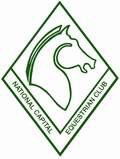 National Capital Equestrian ClubTraining DaySunday 24 March 2019Venue: Equestrian Park, Cotter Road Curtin ACTClosing Date: Friday 15 March 2019 9:00pmYou must be a member of NCEC or EA to compete at this event!Entry Fees per test/horse/rider:NCEC Members $20,  Non-Members $30EP Horse Levy $4 per horseAdmin Fee $10 per rider**Riders can only ride TWO horses for the competition and a maximum of two tests per horse**** For each test entered - You will have a 15 minute timeslot to ride the test and to seek feedback from the judge on the conclusion of your test.Riders MUST volunteer their time (or another person) at the event for gear check.**Entry is via Nominate**There will be no scores published and no prizes / ribbons at this eventClub polo shirts or neat and tidy attire can be worn. Competition attire is not required, however approved helmets, boots and riding jodhpurs/trousers must be wornOur Dream Coffee will be in attendance on the day – we will confirm opening times closer to the event.Email: ncecevents@gmail.com TRAINING DAY OBJECTIVES AND OUTCOMES: This training day is an opportunity for you to ride your test and then receive feedback from the judge.Test sheets will be given to you after the test – but scores will not be published. You may have a caller. It’s a good idea to have someone video the tests for you to take away and review. Good opportunity to bring young or new horses out and practice your tests or try out a new one at a higher level and/or prepare for your next competition. GENERAL CONDITIONS OF ENTRY (Please read carefully)Events will be held in accordance with current EA Dressage Rules except where FEI Rules apply. The onus is on competitors to know the rules.Scratching before close of entries  -  full entry fee will be refunded. Scratchings will be accepted up to and including the training day. Refunds: After the close of entries the club will refund 50% of entry fees & the horse levy when presented with a veterinary or medical certificate within 48 hours of the event. The compulsory Admin fee is not refundable under any circumstances – including event cancellations.DNAs please show the courtesy of scratching before the day if you are unable to attend the event.Stallions: Effective as of 01 January 2011, the horse (stallion) & Float must display Stallion Identification Discs at all times. Discs are available for purchase from the National Office of Equestrian Australia. Stallions are to be handled as in EA guidelines.Only horses that are entered for training day are permitted on or around the event grounds during the event.Draw position cannot be changed without the permission of the NCEC Committee.A rider may not add a horse to the draw without approval of the NCEC CommitteeConditions for Riding Attire & Hats. As per EA Rules or special conditions as covered in the Competition schedule. All Riders must wear an approved safety helmet at all times. Gear Check – all competitors must present to the Gear Steward prior to the test. Yards near the arenas are for committee and judges only.Warm-up please use designated warm-up areas, be aware of group riding rules, look where you are going, keep at least 10m from competition arenas. Lunging is only allowed in the designated grass area and not on the warm up / test arenas.Callers are allowed in all tests.Welfare of the horse is paramount - Refer to current EA Dressage competition rules.Training Day TestsTraining Day Tests1. Preparatory C4. Elementary 3A2. Preliminary 1A5. Medium 4A3. Novice 2A6. Advanced 5A